Плясова Елена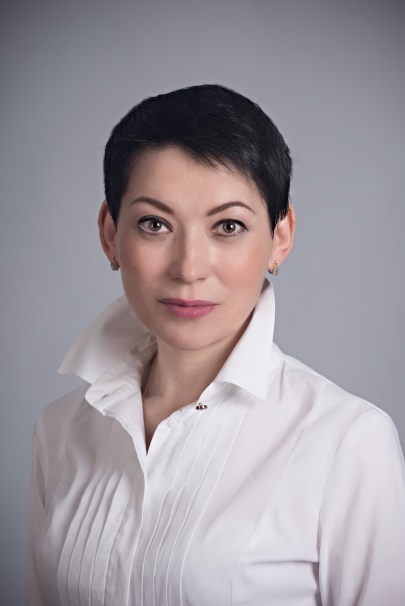 Независимый карьерный консультант, специалист по профориентации взрослых и подростков. Опыт работы более 20 лет в средних и крупных российских  компаниях в качестве HRD, руководителя  отдела подбора персонала. Специализация индустриальная: строительство (промышленное и жилищное), инжиниринг, энергетика, производство. Специализация функциональная: производство, строительство, инженерия, продажи, финансы, HR. Экспертиза карьерных запросов: профориентация взрослых и подростков, экспертиза рынка труда, работа с молодыми специалистами,  аудит резюме, подготовка к интервью, сопровождение при поиске работы, карьерные переходы, карьерная стратегия, профессиональное выгорание. 